3700Fecha: ___________________        Recibido Bono De PermanenciaFR-BI-013 V-1   24/08/2019Mediante el presente documento Yo ___________________________________________ identificad@ con documento de identidad No. _________________ de ______________, certifico que el día ______________ recibí el bono de alimentación ____ hospedaje ____ para estudiantes otorgado por el IES CINOC, por la suma de _______________, entregando a la Coordinación de Bienestar Institucional los comprobantes del gasto del recurso. Firma: ________________________Teléfono: ______________________Correo: _______________________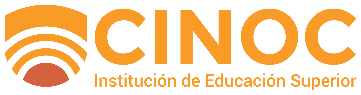 3700Fecha: ___________________     Recibido Bono De PermanenciaFR-BI-013 V-1Mediante el presente documento Yo ___________________________________________ identificad@ con documento de identidad No. _________________ de ______________, certifico que el día ______________ recibí el bono de alimentación ____ hospedaje ____ para estudiantes otorgado por el IES CINOC, por la suma de _______________, entregando a la Coordinación de Bienestar Institucional los comprobantes del gasto del recurso.Firma: ________________________Teléfono: ______________________Correo: _______________________